01.09.2023                                     с. Воздвиженка                              № 47-пОб отмене Постановления от 19.06.2017 № 25-п «О предоставлении гражданами, претендующими на замещение должности муниципальной службы, и муниципальными служащими муниципального образования  Воздвиженский сельсовет сведений о доходах, расходах, об имуществе и обязательствах имущественного характера,  а также сведений о доходах, расходах супруги (супруга) и несовершеннолетних детей, об имуществе, принадлежащем им на праве собственности, и об их обязательствах имущественного характера»Рассмотрев Экспертное заключение № 21/427/2023 от 21.08.2023 года на постановление от 19.06.2017 № 25-п «О предоставлении гражданами, претендующими на замещение должности муниципальной службы, и муниципальными служащими муниципального образования  Воздвиженский сельсовет сведений о доходах, расходах, об имуществе и обязательствах имущественного характера,  а также сведений о доходах, расходах супруги (супруга) и несовершеннолетних детей, об имуществе, принадлежащем им на праве собственности, и об их обязательствах имущественного характера», администрация муниципального образования Воздвиженский сельсовет постановляет: Постановление от 19.06.2017 № 25-п «О предоставлении гражданами, претендующими на замещение должности муниципальной службы, и муниципальными служащими муниципального образования  Воздвиженский сельсовет сведений о доходах, расходах, об имуществе и обязательствах имущественного характера,  а также сведений о доходах, расходах супруги (супруга) и несовершеннолетних детей, об имуществе, принадлежащем им на праве собственности, и об их обязательствах имущественного характера», отменить. Настоящее постановление вступает в силу после обнародования.Глава муниципального образования                                          Б.Г. ЮртаевРазослано: прокурору района, в дело.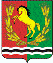 АДМИНИСТРАЦИЯМУНИЦИПАЛЬНОГО ОБРАЗОВАНИЯ ВОЗДВИЖЕНСКИЙ СЕЛЬСОВЕТ АСЕКЕВСКОГО РАЙОНА ОРЕНБУРГСКОЙ ОБЛАСТИП О С Т А Н О В Л Е Н И Е